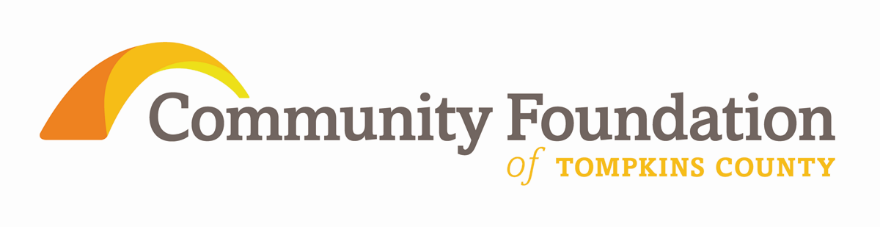 Position Title: Administrative CoordinatorImmediate Supervisor: Chief Executive OfficerStatus & Hours: full time, non-exempt with some off-site work with additional hours or flexible scheduling with approval of the Chief Executive Officer.Primary Role: To provide quality administrative coordination as the primary staff support person for all staff and to oversee office operations including grants management, philanthropic services and development. Basic tasks include, but are not limited to, database management, technical assistance with a variety of online platforms for grants application and review, for CRM, and for donor relations as well as for accounting software, managing data queries and correspondence, scheduling, event logistics, and electronic communications.Qualifications and Expectations:Professional/Technical Abilities:Creates and analyzes reports from databases and Excel exports, including financial spreadsheets, donor lists and grantsOversees data entry and management for grants, donor and communication databases Provides administrative support to staffManages all scheduling of events, maintains comprehensive space use calendar, plans room reservations and catering arrangementsManages email and enewsletter distribution listsAssists with social media such as Facebook, Twitter and InstagramCoordinates office volunteers, supports grants review volunteersAnswers incoming calls, general emails, and in-person inquires, refers and re-directs appropriately, helps to keep the office and waiting areas neatGreets all visitors, ensures they are comfortable, advises appropriate staff Prepares accounts and grants payable documents for approvalConducts due diligence on standard grant nominations Prepares and tracks grants management materials, including grant applications, grantee notifications and grant agreements Assists with processing of new grant applications and final grant reports Extracts and prepares data for mailing solicitationsCoordinates production of mail merged documentsCodes all gifts and uploads incoming gifts Prepares all thank you letters for US mail and emailOrganizes office supply closet, keeps inventory and prepares supply ordersParticipates in maintaining a binder of current administrative proceduresAny other tasks requested by Chief Executive Officer for the smooth and efficient running of the officeQualifications & Experience:Skilled in database queries, exports, and manipulation for reportsSkilled in office procedures including financial transactions Skilled in business communicationsExcellent written, oral and customer relations communication skillsExcellent adherence to standards of confidentiality and development professional ethics Ability to work effectively with a diversity of people and stylesAble to work both independently and collaboratively Personal Characteristics:Commitment to serve the community and to the mission of the Community FoundationProfessional image, positive, upbeat and enthusiasticCourteous, friendly, and diplomatic Good judgment and decision making capabilitiesDiscretion, commitment to confidentiality, effectiveness and efficiencyDependability and punctualityDetail-orientedPersonal integrity Physical Requirementssitting in a normal seated position for up to 7 hours per daydexterity required to use a computer keyboard and/or operate other office 		     equipment for up to 7 hours per daypleasant and clearly understandable telephone voiceability to hear words spoken at a normal conversational volume, whether   	  		in person and by telephone.ability to move or lift objects (such as a box of materials weighing up to 		    25 pounds) safely, and without assistance if necessary.